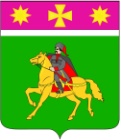    СОВЕТ                                Полтавского сельского поселенияКрасноармейского района                                                 РЕШЕНИЕ                                   	24.11.2016                                                                                                         № 34/2станица ПолтавскаяО внесении изменения в решение Полтавского сельского поселения Красноармейского района от 29 декабря 2015 года № 19/2 «О денежном содержании главы 
Полтавского сельского поселения Красноармейского района»Руководствуясь  Законом  Краснодарского края от 12 декабря 2014 года  № 3068- КЗ « О краевом бюджете на 2015 год и на плановый период  2016               и 2017  годов»,  Совет Полтавского сельского поселения Красноармейского района РЕШИЛ:1. Внести изменение в решение Совета  Полтавского сельского поселения Красноармейского района от 29 декабря 2015 года № 19/2 « О денежном содержании главы Полтавского сельского поселения Красноармейского района», дополнив  пункт 2 подпунктом 6 следующего содержания:« 6) единовременной выплаты в случае смерти родных и близких (жены, родителей, детей), смерти самого работника в размере трех должностных окладов, к юбилейным датам  работника в размере одного должностного оклада.».         2. Решение вступает в силу со дня его подписания.Председатель СоветаПолтавского сельского поселенияКрасноармейского района                                                             С.Ф. Олефиренко  Исполняющий обязанности главыПолтавского сельского поселенияКрасноармейского района 					                       А.В.Леонов  	 